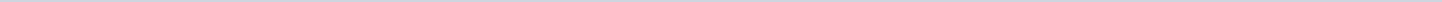 Index (4 onderwerpen)1 Lbr VNG, 22-026, Ontwikkelingen Oekraïne, zaaknr 659048, 202204282 Brf Provincie Overijssel, Informatie voor uw begroting 2023 en meerjarenraming 2024-2026, zaaknr 658634, 202204283 Lbr VNG, 2022-023, Ontwikkelingen Oekraine, zaaknr 658007, 202204194 Lbr VNG, 22-021, Ontwikkelingen Oekraine, zaaknr 656762, 20220405Lbr VNG, 22-026, Ontwikkelingen Oekraïne, zaaknr 659048, 20220428MetadataDocumenten (1)Brf Provincie Overijssel, Informatie voor uw begroting 2023 en meerjarenraming 2024-2026, zaaknr 658634, 20220428MetadataDocumenten (1)Lbr VNG, 2022-023, Ontwikkelingen Oekraine, zaaknr 658007, 20220419MetadataDocumenten (1)Lbr VNG, 22-021, Ontwikkelingen Oekraine, zaaknr 656762, 20220405MetadataDocumenten (1)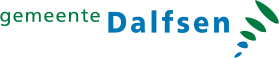 Gemeente DalfsenAangemaakt op:Gemeente Dalfsen28-03-2024 20:56Ingekomen stukPeriode: 2022Status: Ter afdoening in handen van het college stellenLaatst gewijzigd23-06-2022 10:08ZichtbaarheidOpenbaarStatusTer afdoening in handen van het college stellen#Naam van documentPub. datumInfo1.Lbr VNG, 22-026, Ontwikkelingen Oekraïne, zaaknr 659048, 2022042828-04-2022PDF,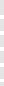 193,91 KB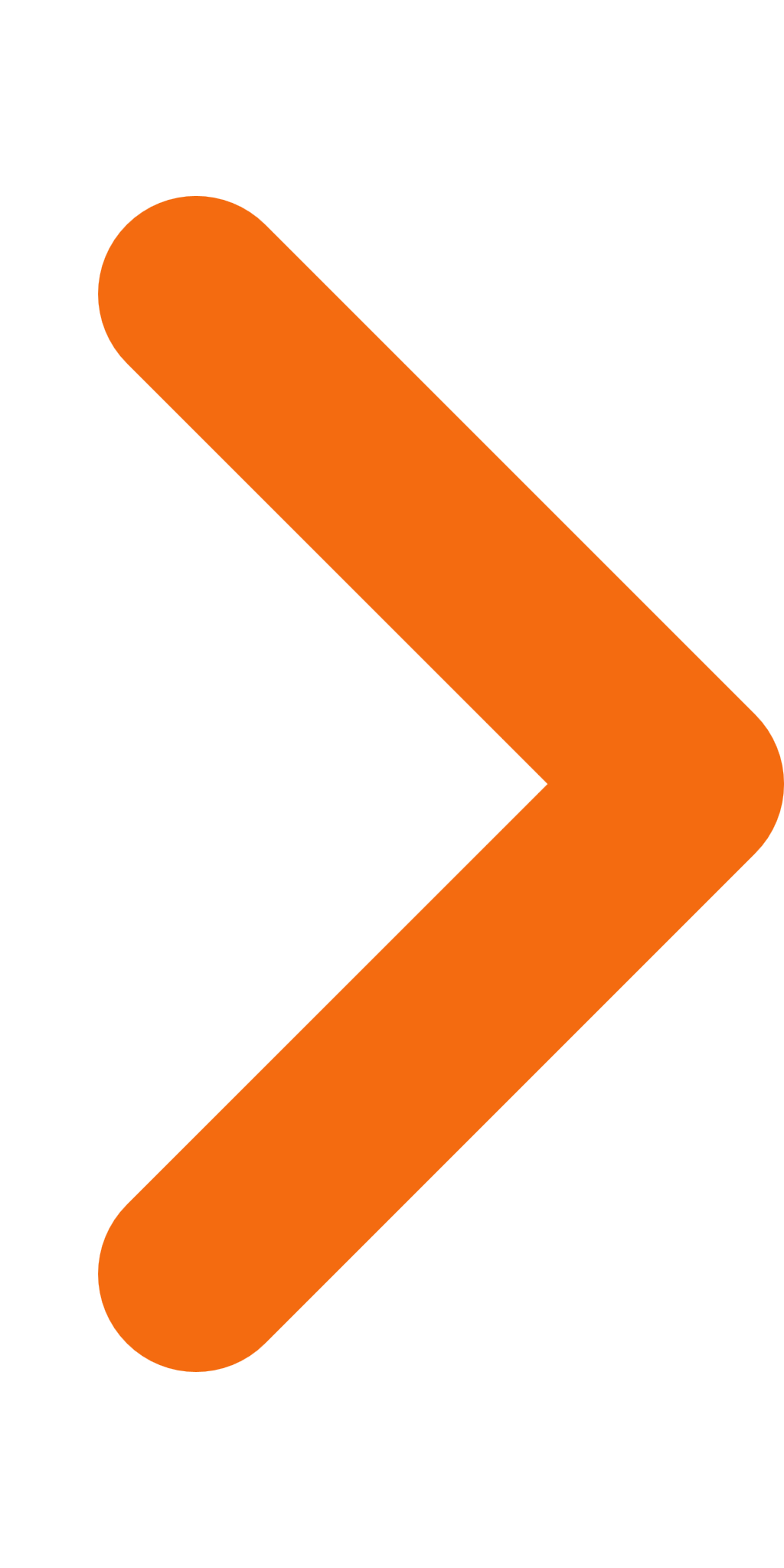 Laatst gewijzigd02-06-2022 11:52ZichtbaarheidOpenbaarStatusTer afdoening in handen van het college stellen#Naam van documentPub. datumInfo1.Brf Provincie Overijssel, Informatie voor uw begroting 2023 en meerjarenraming 2024-2026, zaaknr 658634, 2022042828-04-2022PDF,1.022,00 KBLaatst gewijzigd02-06-2022 11:38ZichtbaarheidOpenbaarStatusTer afdoening in handen van het college stellen#Naam van documentPub. datumInfo1.Lbr VNG, 2022-023, Ontwikkelingen Oekraine, zaaknr 658007, 2022041919-04-2022PDF,216,86 KBLaatst gewijzigd28-04-2022 11:28ZichtbaarheidOpenbaarStatusTer afdoening in handen van het college stellen#Naam van documentPub. datumInfo1.Lbr VNG, 22-021, Ontwikkelingen Oekraine, zaaknr 656762, 2022040505-04-2022PDF,123,34 KB